COMERCIAL CAMARA DE COMERCIO. ESCUELA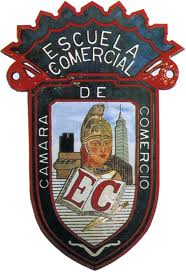 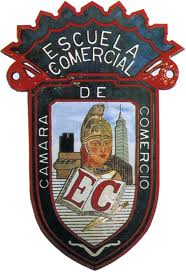 NOMBRE DEL ALUMNO:OBJETIVO: Identificar la relación que integran a la estructura social, económica y política.INTRODUCCIONELEMENTOS QUE CONFORMAN LA ESTRUCTURA SOCIAL: INFRAESTRUCTURA Y SUPERESTRUCTURA.L a estructura social está constituida por dos elementos: a) La infraestructura, (estructura económica).b) La superestructura; conformada por las estructuras jurídico política e ideológica•La infraestructura está conformada por la estructura económica, es allí donde se materializan las relaciones de producción y las fuerzas productivas que     caracterizan a       determinado modo de producción.•La superestructura, está conformada por la estructura ideológica y la estructura jurídico – política que implica la existencia del estado, el aparato   judicial, los   aparatos       represivos y los aparatos ideológicos de las sociedades.La infraestructura económica determina la historia y además se autodetermina, ya que expresa la relación dialéctica u oposición entre dos elementos que la configuran como son las fuerzas productivas y los medios de producción. Cada sociedad se caracteriza por poseer una infraestructura económica determinada, que es lo que realmente distingue a unas sociedades de otras. La superestructura ideológica es el primer elemento que aparece en cualquier estructura social, aunque no el elemento determinante. Marx entiende por superestructura ideológica una deformación de la realidad que falsea, esconde y justifica las contradicciones internas del sistema económico y por tanto es un arma utilizada por las clases dominantes. DESARROLLO DEL PROBLEMA*SIN MAIZ NO HAY PAISDon Toño y su comunidad son agricultores, todos ellos tienen la idea y la tradición de respetar al campo, por ello, cada 27 de septiembre festejan el día nacional del maíz, ya que sus antecesores lo consideraron como parte de su identidad. Esto es porque el Maíz Mexicano les ha brindado seguridad alimentaria libre de riesgos a la salud y con nutrientes adecuados para hombres y mujeres de todas las edades, sobre todo en situaciones de crisis económica, ya que *un buen taco de tortilla y frijoles permite pasar el día*.Pero el aumento al precio de la tortilla se anunció que México apostaba por la entrada del capítulo agropecuario en el libre comercio de América del Norte (TLCAN), que implica la importación del maíz y frijol. Ante ello, se formó un comité llamado*sin maíz no hay país* donde se agruparon 300 organizaciones, entre ellas están: Las agrupaciones campesinas, urbanas, grupos ambientalistas, representantes de la cooperación internacional, de intelectuales, artistas y científicos. Que piden volver los ojos al campo, valorar a los campesinos y defender al maíz blanco y al frijol, por lo que piden prohibir la importación de semillas transgénicas y por tal la siembra de ellas en el campo Mexicano para evitar el monocultivo (se refiere a las plantaciones de gran extensión con el cultivo de una sola especie, con los mismos patrones, resultando en una similitud genética, utilizando los mismos métodos de cultivo para toda la plantación; control de pestes, fertilización y alta estandarización de la producción.) así Además, veían amenazada la soberanía y los derechos de los campesinos de producir y de nutrirse de forma adecuada conforme a sus necesidades y cosmovisiones.Ante esto, Don Toño y su comunidad no entendían como la propuesta Presidencial de importa semillas afectarían sus costumbres, tradiciones y cosmovisión de cultivar el maíz, pero sobre todo los modelos sustentables que emplean en el proceso, lo cuales están basados en conocimientos y tecnologías tradicionales que son eficientes.Aún más consideran que hay leyes que los protegen como: La ley de planeación para la soberanía y seguridad agropecuaria y nutricional.La ley de protección de los territorios campesinos y recursos naturales.Por tal, el peligro o preocupaciones de las organizaciones estaban fuera de lugar, es decir eran toda una exageración.Ayúdales a Don Toño y a su comunidad a entender la magnitud del problema contestando las siguientes preguntas:1¿El cambio en la base económica puede dar origen a la transformación de las relaciones de producción en el campo?2¿Cómo cambiarían las fuerzas productivas en el campo ante la entrada del capítulo agropecuario al TLCAN?3¿Ante el cambio de la infraestructura en México puede generarse un cambio en la superestructura de tal forma que se manifieste una afectación al campo Mexicano?SOLUCION DEL PROBLEMATEMA; COMPONENTES DE LA ESTRUCTURA ECONOMICA SOC.  POL.GRUPO: 83A       FECHA:PROFESORA: Violeta  Palapa Sánchez